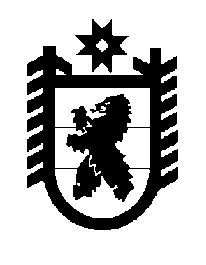 Российская Федерация Республика Карелия    ПРАВИТЕЛЬСТВО РЕСПУБЛИКИ КАРЕЛИЯРАСПОРЯЖЕНИЕот  3 августа 2016 года № 601р-Пг. Петрозаводск Внести изменение в перечень имущества, передаваемого из муниципальной собственности  Пряжинского национального муниципаль-ного района в государственную собственность Республики Карелия, утвержденный распоряжением Правительства Республики Карелия от                 31 марта 2016 года № 236р-П, изложив его в следующей редакции:«Утвержден распоряжениемПравительства Республики Карелияот 31 марта 2016 года № 236р-ППЕРЕЧЕНЬ имущества, передаваемого из муниципальной собственности Пряжинского национального муниципального района в государственную собственность Республики Карелия           ГлаваРеспублики  Карелия                                                              А.П. Худилайнен№ п/пНаименование имуществаАдрес местонахождения имуществаИндивидуализирующие характеристики имущества1234Воздушная линия электропередач ВЛ-0,4 кВпос. Кутижма, от ТП-9 до контактов присоединения проводов ввода в здания к ВЛ-0,4 кВпротяженность   ТП-9пос. Кутижма площадь застройки  1234Воздушная линия электропередач ВЛ-0,4 кВс. Святозеро, ул. Молодежнаяпротяженность Воздушная линия электропередач ВЛ-0,4 кВдер. Сямозеро, от ТП-б/н, урочище Ахпойлапротяженность Воздушная линия электропередач ВЛ-0,23 кВпос. Падозеро-2, 
от ТП-136 до контактов присоединения проводов ввода в жилые дома на магистральных опорах № 6, 7, 8 к ВЛ-0,23 кВпротяженность 266 п. мВоздушная линия электропередач ВЛ-10 кВпос. Чална, от ТП-138, Чална-Порожкипротяженность Воздушная линия электропередач ВЛ-0,4 кВпос. Чална, от ТП-140, ул. Дружинина, ул. Березоваяпротяженность Воздушная линия электропередач ВЛ-0,4 кВпос. Чална, ул. Заречнаяпротяженность 771 п. мВоздушная линия электропередач ВЛ-0,4 кВпос. Чална, ул. Таежнаяпротяженность 360 п. мВоздушная линия электропередач ВЛ-0,4 кВпос. Эссойла, от ТП б/н, ул. Мелиоративная, ул. Севернаяпротяженность Воздушная линия электропередач ВЛ-0,4 кВдер. Коккойлапротяженность Воздушная линия электропередач ВЛ-0,4 кВдер. Коккойлапротяженность Воздушная линия электропередач ВЛ-0,4 кВпос. Кутижма, от опоры 20 до ТП-9протяженность Воздушная линия электропередач ВЛ-0,4 кВ пос. Сяпся, от КТП в поселке Сяпся и от ТП-36 в районе психиатрической больницыпротяженность Электрическая линия 0,4 кВдер. Каскеснаволокпротяженность 1234Воздушная линия электропередач ВЛ-0,4 кВдер. Чуйнаволок, от ТП протяженность Воздушная линия электропередач ВЛ-0,4 кВдер. Кудама, от ТП-1146 протяженность  Воздушная линия электропередач ВЛ-10 кВ пос. Святозеро – пос. Верхние Важины, от Л-17п-14 до КТПН-250протяженность Воздушная линия электропередач ВЛ-0,4 кВдер. Чуралахта, от ТП-1139 протяженность Наружные электри-ческие сети 0,4 кВ  с. Крошнозеро, Прудыпротяженность Наружные электри-ческие сети 0,4 кВ  с. Крошнозеро протяженность Воздушная линия электропередач Л-42-11 10 кВпос. Сяпся, от КТП – дер. Чуйнаволок  – 
дер. Кудамапротяженность ».